TABULKOVÝ EDITORPopis a funkce programuPráce se sešityIdentifikace buněk, oblastí, listů a sešitůTypy datVkládání a úpravy datVzorceFunkceGrafické úpravy tabulkyGrafyPráce se seznamySpolupráce s jinými programyJAKÝ TABULKOVÝ EDITOR?Placené programy 		MS Excel – součást MS Office (cz)Programy zdarma – freeware		CALC – součást OpenOffice (cz)                      www.openoffice.cz PŘÍKLADY POUŽITÍZpracování (různě složitých) výpočtůGrafické zpracování dat – grafyTřídění a filtrace dat (omezené databázové funkce)Aplikace s využitím maker (interní programovací jazyk)Spolupráce s jinými programy (hromadná korespondence)MS EXCELNejrozšířenější editorSoučást MS OfficePoužívané verze 97,2000,2003,2007Soubor*.xls - sešitsešit - list(y)list(y) - buňky MS EXCEL – POPIS A FUNKCE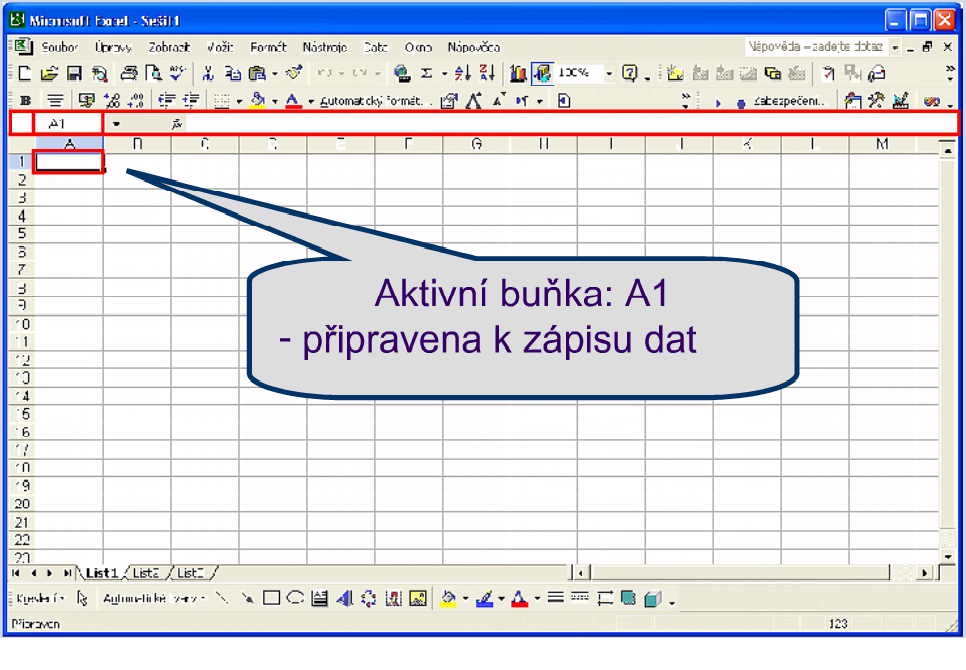 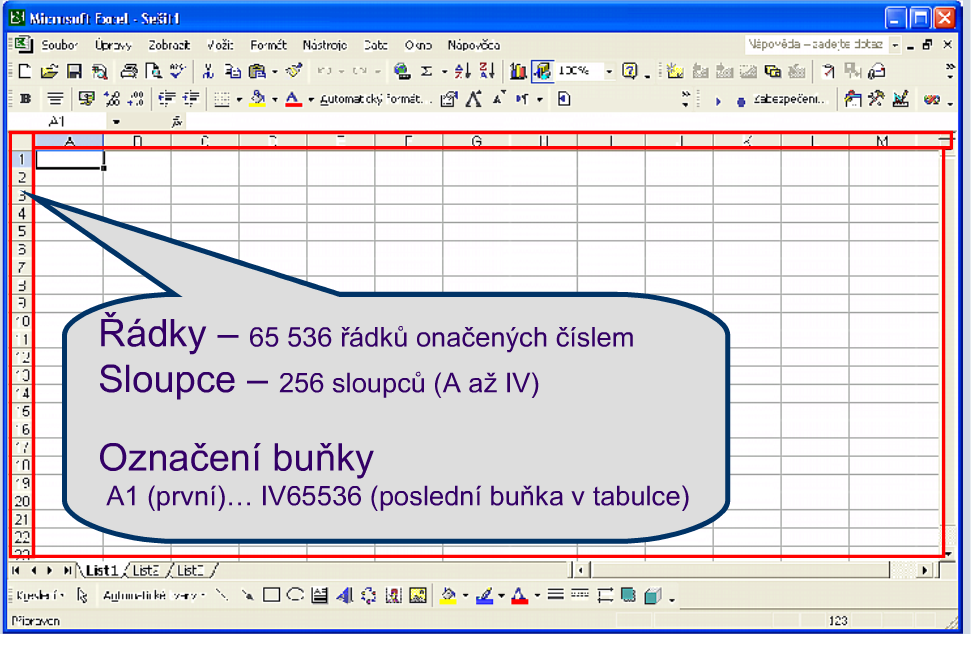 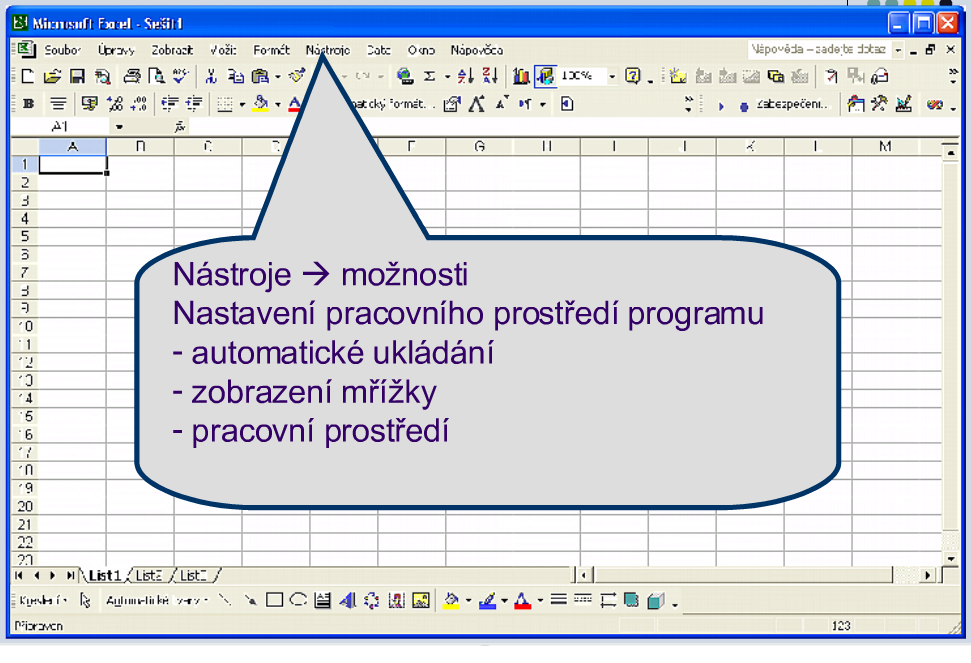 MS EXCEL – NASTAVENÍ PRACOVNÍHO PROSTŘEDÍ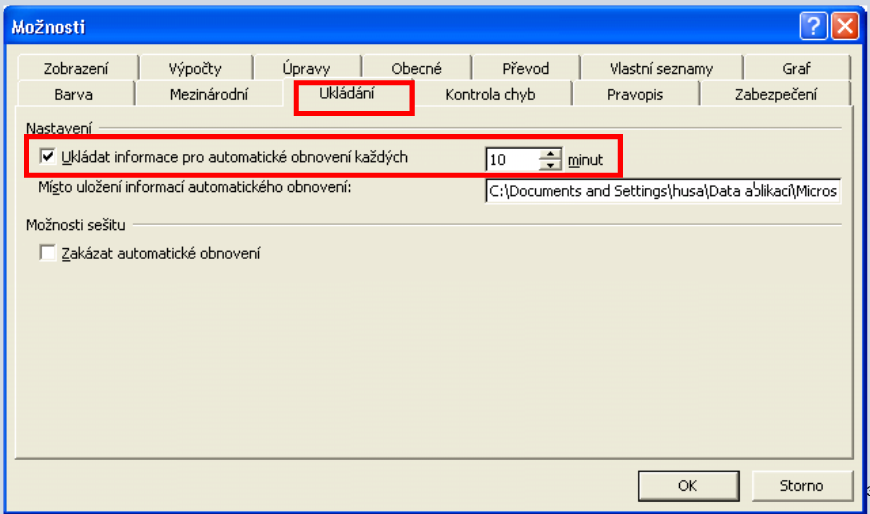 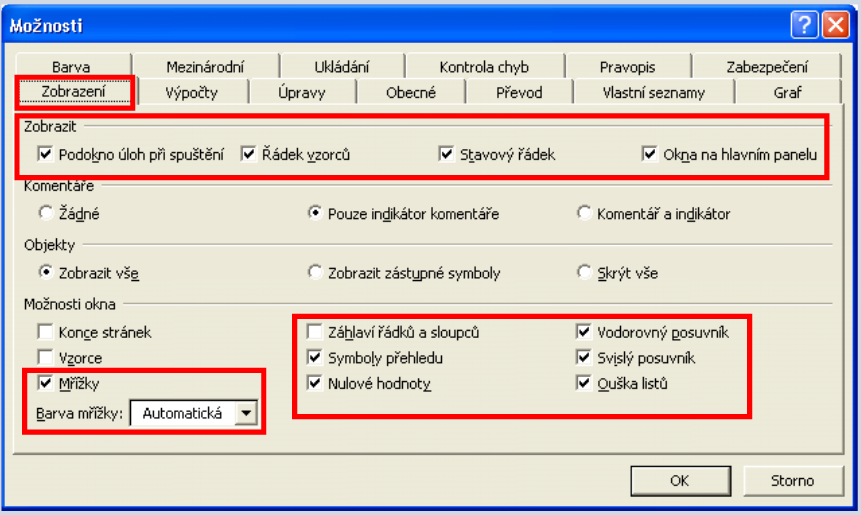 ÚPRAVY SEŠITUPočet listů v sešitu (nejméně 1, obvykle 3)Přidání listu ( Vložit - List)Odebrání listu (Úpravy - Odstranit list)Nastavení parametrů pro celý sešit  Nástroje - Možnosti - … LISTŘádek označen čísly (1 – 65 536)Sloupec označen písmeny (A – IV)Buňka (A1 – EZ 15 987)List (automatické označení List1…)ÚPRAVY LISTUVkládání řádků a sloupců		Vložit - Řádek 		Vložit - Sloupec Odstranění řádků a sloupců		Vybrat (označit) řádek/sloupec                           Úpravy - odstranitZměna rozměrů řádků/sloupců 		Myší – tažením		Formát - Sloupec - Šířka (přesné nastavení šířky)BUŇKAObsah buňky - dataFormát buňky - jak se data zobrazujíAdresa buňky: 		Relativní – A10		- při kopírování se mění		- častěji používaná		Absolutní - $A$10		- pro konstanty, při kopírování se neměníTYPY DAT V TABULCETextČísloDatum a čas (17:33, 11. květen 1897)Logický údaj (ano, ne, true, false)Vzorec (=3*(B12-C8)/100)Funkce(=suma(A1:H19))Poznámka (excel je užitečný)VKLÁDÁNÍ A ÚPRAVY DATZápis údaje		Vybrat buňku - zapsat (smazat), editovat Vložení (ne/potvrzení) údaje		klávesa ENTER		přesun na jinou buňku – kurzorová šipka nebo myš		-zelené tlačítko v řádku vzorců                            nepotvrzení údaje – klávesou ESC		-červené tlačítko v řádku vzorců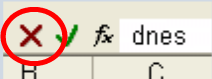 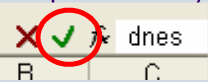 CHYBY PŘI ZOBRAZENÍ DATNedostatečný prostor 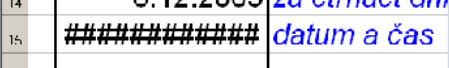 Chyba formátu dat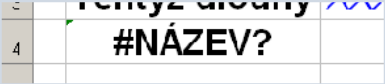 Dělení nulou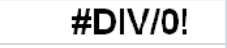 Nesprávný typ dat ve výpočtu 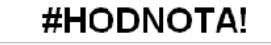 VZOREC V BUŇCEVždy začína znakem „=„Musí splňovat základní matematické podmínky		(počet závorek vlevo=vpravo ,nedělit nulou…)Příklad : =3*(15+5)/(18-8)POUŽÍVÁNÍ FUNKCÍ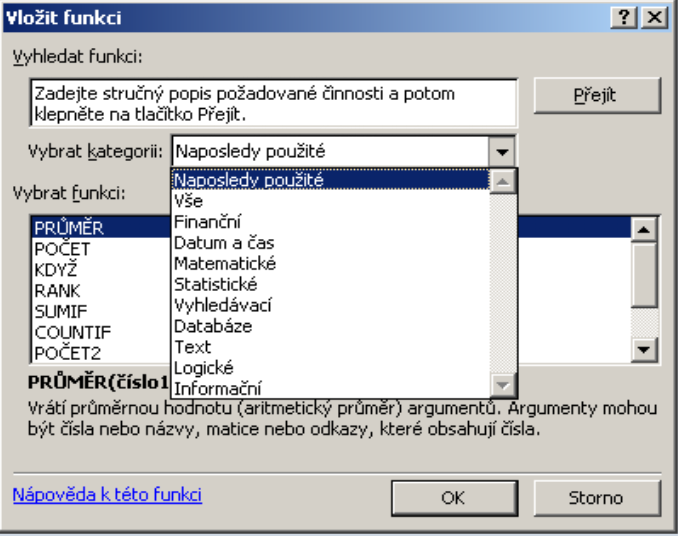 FORMÁTOVÁNÍ TABULKY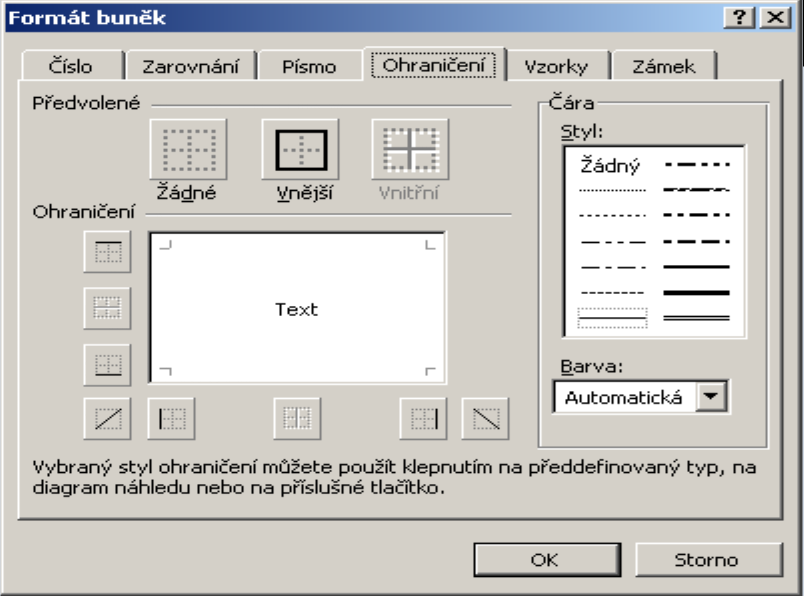 Číslo – formát číslaZarovnání – jak se zobrazuje obsah buňkyOhraničení – grafický vzhledVzorky – vzhled výplněZámek – uzavření buňek Pozn.: Buňka může být zformátována i bez dat.GRAFVložit - Graf (nebo ikona průvodcem grafu)Základní druhy grafů – sloupcový, spojnicový, koláčový)Postup tvorby grafu 		Výběr oblasti dat pro graf		Přidání dalších řad, popis os…		Další parametry grafu		Umístění grafu a dokončení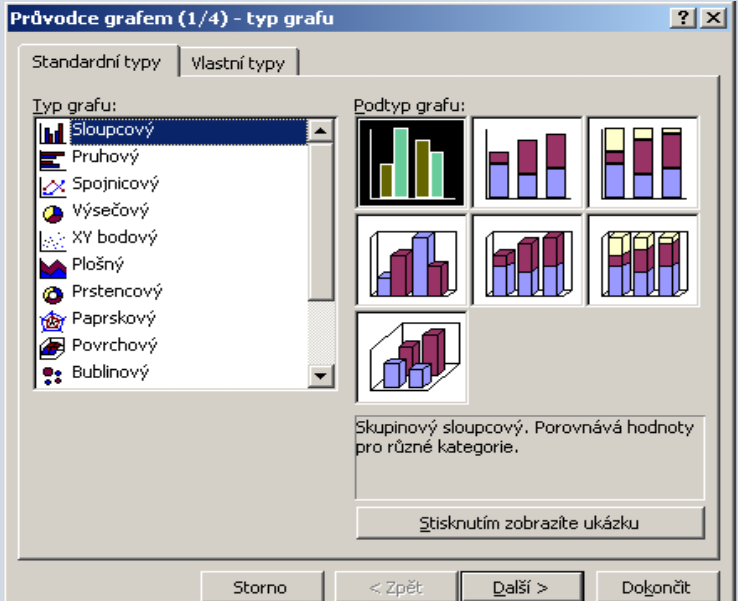 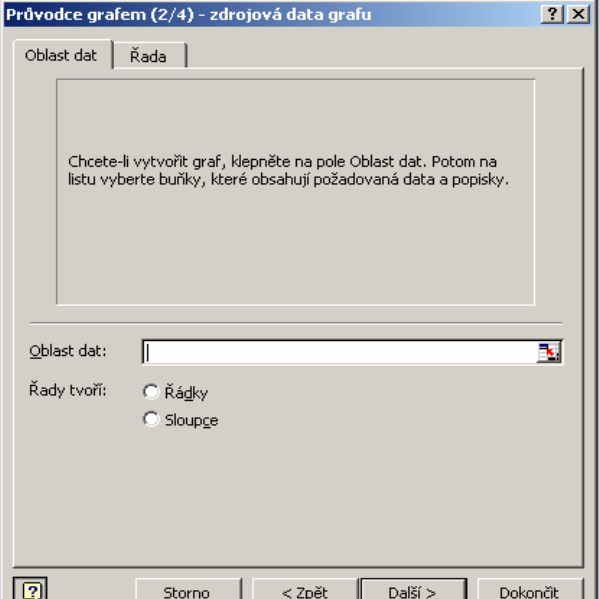 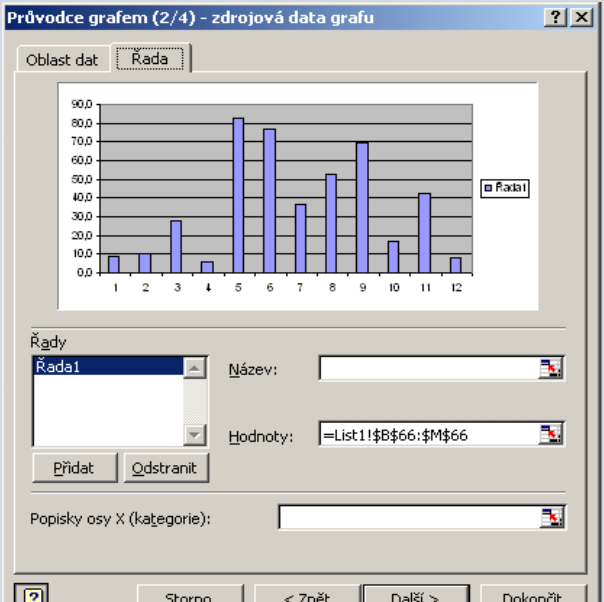 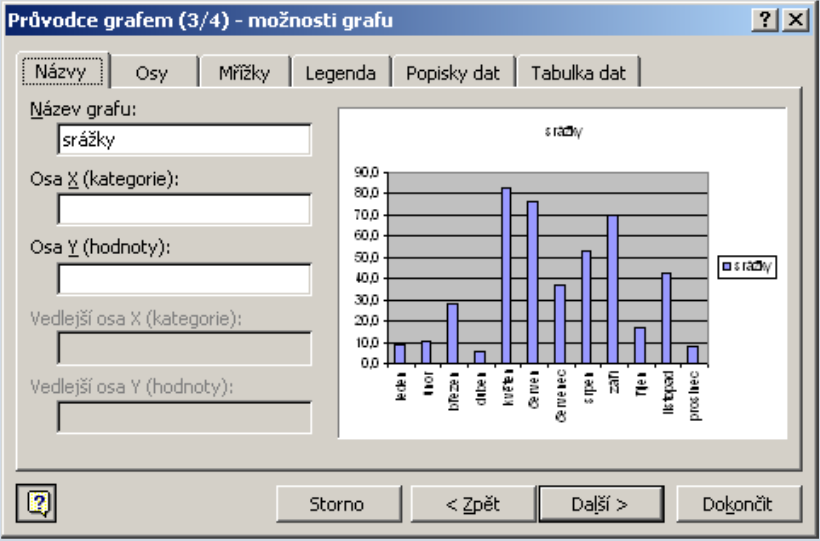 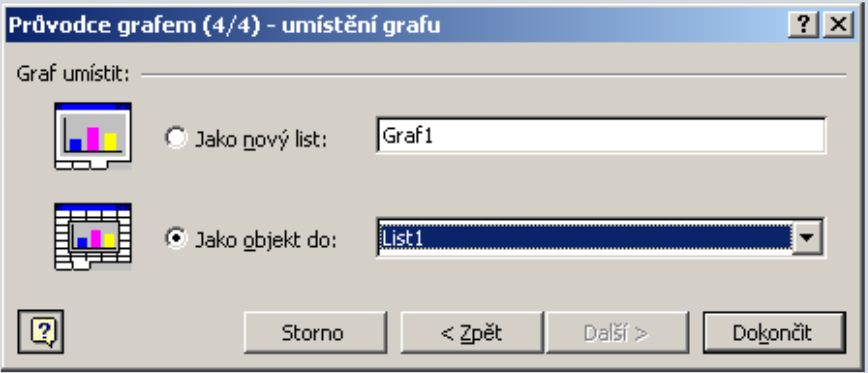 SEZNAMY A TŘÍDĚNÍ DATTŘÍDĚNÍ DAT		Výběr oblasti dat		Data - seřadit		Výběr sloupce pro řazení		Typ třídění dat (vzestupně/sestupně)FILTROVÁNÍ DAT		Data - filtr SPOLUPRÁCE S TEXTOVÝM EDITOREMHromadná korespndence Spolupráse s MS WordDopisy – adresyIndividualizované tiskovinySPOLUPRÁCE S NÁPOVĚDOU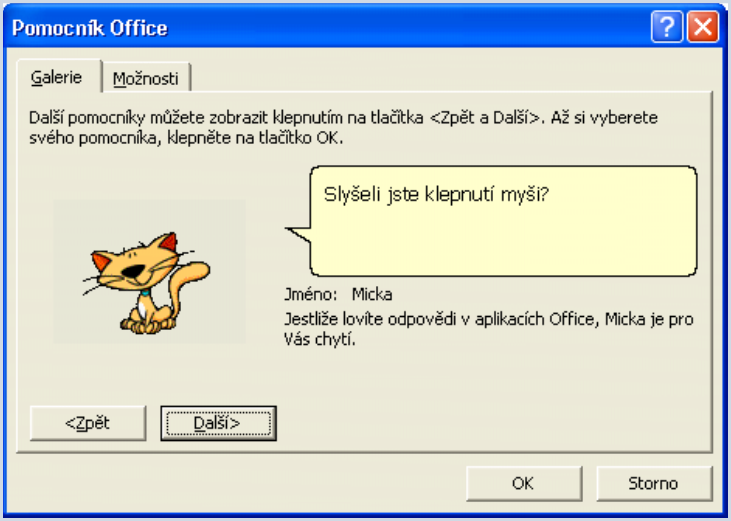 